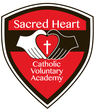 Year 6 English scheme of Learning- Advent Term 2022-2023As a school, we plan in Review / Revise / Revisit/ Pre-learn so that children get the chance to consolidate previous learning and or pre-learn ideas which will be covered in the next topics. This means that teachers can be sure that knowledge and skills are solid before they re-visit topics in subsequent learning.Reading Comprehension will be taught both within the Scheme of learning (linked to the Unit of Work) and as discrete reading lessons, focussing on aspects of the National Curriculum for reading (see Curriculum Overview).Year 6 English scheme of Learning- Lent TermYear 6 English scheme of Learning- Pentecost TermWeek 1       Week 2       Week 2    Week 3       Week 4              Week 5                  Week 6               Week 7Week 8Assessment Assessment Fiction Unit 6.1:‘Eye of the Wolf’Fiction Unit 6.1:‘Eye of the Wolf’Fiction Unit 6.1:‘Eye of the Wolf’Fiction Unit 6.1:‘Eye of the Wolf’‘Powerful Language’ Poetry Unit 6.1‘Powerful Language’ Poetry Unit 6.1Assessment ‘Powerful Language’ Poetry Unit 6.1Assessment Week 9    Week 10          Week 11          Week 11Week 12      Week 13             Week 14      Week 15        Week 16 Mission PompeiNon-Fiction UnitMission PompeiNon-Fiction UnitMission PompeiNon-Fiction Unit‘Amazing Inventions’Non-Fiction Unit 6.3‘Amazing Inventions’Non-Fiction Unit 6.3Review / Revise/ Revisit/ Pre-learnAssessmentReview / Revise/ Revisit/ Pre-learnAssessmentAmazing Inventions’Non-Fiction Live unit 6.1 ‘The Great DebateWeek 17Week 18Week 19Week 20Week 21Week 22‘Blood’Non-fiction Unit 6.2‘Blood’Non-fiction Unit 6.2‘Blood’Non-fiction Unit 6.2‘Blood’Non-fiction Unit 6.2Live Unit 6.1: ‘The Great Debate’‘Should people have to opt – out of organ donation’Live Unit 6.1: ‘The Great Debate’‘Should people have to opt – out of organ donation’Week 23Week 24Week 25    Week 26             Week 27               Week 28Review / Revise/ Revisit/ Pre-learnMini Unit: Narrative‘Leon and the Place between’Adapted from Fiction Unit 6.3 ‘Salamander Dream’Mini Unit: Narrative‘Leon and the Place between’Adapted from Fiction Unit 6.3 ‘Salamander Dream’Mini Unit: Narrative‘Leon and the Place between’Adapted from Fiction Unit 6.3 ‘Salamander Dream’AssessmentWord detectivesWeek 29Week 30Week 31Week 32Comprehension Revision UnitComprehension Revision UnitReview / Revise / Revisit/ Pre-learnReview / Revise / Revisit/ Pre-learnSATs WeekWeek 33     Week  34     Week 35Week 36        Week 37     Week 38            Week 39           Week 40‘Poetic Voice’Windrush ChildPoetry Unit 6.2Incorporating Fiction Unit 6.2‘Poetic Voice’Windrush ChildPoetry Unit 6.2Incorporating Fiction Unit 6.2‘Poetic Voice’Windrush ChildPoetry Unit 6.2Incorporating Fiction Unit 6.2‘Poetic Voice’Windrush ChildPoetry Unit 6.2Incorporating Fiction Unit 6.2‘Poetic Voice’Windrush ChildPoetry Unit 6.2Incorporating Fiction Unit 6.2Live 6.2‘A Midsummer Night’s Dream’Live 6.2‘A Midsummer Night’s Dream’Live 6.2‘A Midsummer Night’s Dream’